Приложение 4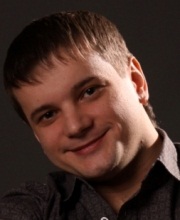 Информационная карта кандидата на участие в муниципальном профессиональном конкурсе «Учитель года города Красноярска – 2016»Коршунов Вячеслав Геннадьевич(фамилия, имя, отчество)Красноярск, Ленинский( город, район)фотопортрет4x6 см1. Общие сведения1. Общие сведенияНаселённый пунктгород Красноярск, Красноярский крайДата рождения (день, месяц, год)22.02.1984Место рождениягор. Лесосибирск Красноярского краяАдрес личного Интернет-ресурса, где можно познакомиться с участником и публикуемыми им материаламиhttp://www.in4teka.comhttp://www.in4teka.com/resume/ru/?guestview=143
http://www.in4teka.com/about
http://ok.ru/stimkites/
http://stim.pdj.ru
http://www.in4teka.com/djstimkites/Адрес школьного сайта в Интернетеhttp:// licey3.cross-edu.ru2. Работа2. РаботаМесто работы (полное наименование образовательной организации в соответствии с её уставом)Муниципальное бюджетное образовательное учреждение «Общеобразовательное учреждение лицей №3»Занимаемая должность (наименование в соответствии с записью в трудовой книжке)УчительПреподаваемые предметыИнформатика, английский языкКлассное руководство в настоящее время, в каком классеНетОбщий трудовой стаж(полных лет на момент заполнения анкеты)7Общий педагогический стаж(полных лет на момент заполнения анкеты)7Дата установления   квалификационной категории (в соответствии с записью в трудовой книжке)12.12.2012, приказ МОиН КК №295-04/2Почётные звания и награды (наименования и даты получения в соответствии с записями в трудовой книжке)нетПослужной список (места и сроки работы за последние 10 лет)МБОУ Лицей №3,Средняя школа №88Преподавательская деятельность по совместительству (место работы и занимаемая должность)http://krsk.repetitors.info, репетитор по программированиюСКТБ «Наука», преподаватель курсов информационной безопасности3. Образование3. ОбразованиеНазвание и год окончания организации профессионального образованияГосударственное образовательное учреждение высшего профессионального образования «Красноярский государственный педагогический университет им. В.П. Астафьева», 2006Специальность, квалификация по дипломуУчитель информатики и английского языка по специальности «Информатика» с дополнительной специальностью «Иностранный (английский) язык»Дополнительное профессиональное образование за последние три года (наименования дополнительных профессиональных программ, места и сроки их освоения)«Занятия робототехникой в начальной школе с использованием Lego-конструирования», Краевое государственное автономное образовательное учреждение дополнительного образования (повышения квалификации) специалистов «Красноярский краевой институт повышения квалификации и профессиональной переподготовки работников образования», 2012;«Подготовка экспертов по информатике для проверки экзаменационных материалов ГИА 2012», Краевое государственное образовательное учреждение дополнительного профессионального образования (повышения квалификации) специалистов «Красноярский краевой институт повышения квалификации и профессиональной переподготовки работников образования», 2012;«Подготовка экспертов РПК ГИА по информатике  к проверке  открытых заданий части “3”», Краевое государственное автономное образовательное учреждение дополнительного образования (повышения квалификации) специалистов «Красноярский краевой институт повышения квалификации и профессиональной переподготовки работников образования», 2013;Знание иностранных языков (укажите уровень владения)Английский (Advanced)Учёная степеньНетНазвание диссертационной работы (работ)НетОсновные публикации (в т. ч. книги)«Организация локальной сети» (http://in4teka.com/theory.php?theme=20&topic=43#tpc);«Представление чисел в компьютере. Целые числа (с фиксированной запятой)» (http://in4teka.com/theory.php?theme=18&topic=45#tpc)«Представление чисел в компьютере. Вещественные числа (с плавающей запятой)» (http://in4teka.com/theory.php?theme=18&topic=46#tpc)«История первых ЭВМ» (http://in4teka.com/theory.php?theme=21&topic=44#tpc)«Что называют массивом?» (http://in4teka.com/theory.php?theme=2&topic=4#tpc)«Постановка задачи сортировки и методы её решения» (http://in4teka.com/theory.php?theme=4&topic=8#tpc)«Алгоритм пирамиды (метод Уильямса-Флойда)» (http://in4teka.com/theory.php?theme=4&topic=13#tpc)«Сумма матриц (массивов)» (http://in4teka.com/theory.php?theme=5&topic=15#tpc)«Умножение массивов (матриц)» (http://in4teka.com/theory.php?theme=5&topic=16#tpc)«Хвостовая и вложенная рекурсия в задачах» (http://in4teka.com/theory.php?theme=6&topic=19#tpc)«Задача о проходе по дереву файлов и каталогов» (http://in4teka.com/theory.php?theme=6&topic=20#tpc)«Файлы и файловые переменные в Pascal» (http://in4teka.com/theory.php?theme=15#topc15)«Калькулятор произвольных систем счисления (online)» (http://in4teka.com/demos.php?theme=18&topic=11#tpc)«Обжим витой пары - виртуальный тестер» (http://in4teka.com/demos.php?theme=20&topic=12#tpc)«Цикл с параметром» (http://in4teka.com/demos.php?theme=3&topic=1#tpc)«Сортировка массивов - наглядное интерактивное пособие» (http://in4teka.com/demos.php?theme=4&topic=9#tpc)«Игра в сортировки массивов» (http://in4teka.com/demos.php?theme=4&topic=10#tpc)«Арифметические операции над массивами» (http://in4teka.com/demos.php?theme=5&topic=4#tpc)«Понятие рекурсии. Алгоритм работы рекурсии.» (http://in4teka.com/demos.php?theme=6&topic=5#tpc)«Сборник практических задач по программированию» (http://in4teka.com/practice.php)«Сборник онлайн тестов по информатике» (http://in4teka.com/tests.php)«Сборник заданий по информатике с возможностью автоматической проверки» (http://in4teka.com/tasker.php)«Система рейтинговых оценок» (http://in4teka.com/raiting.php)«Система автоматической генерации задач по теме “Системы счисления и кодирование числовой информации”» (http://in4teka.com/sysgen.php)4. Общественная деятельность4. Общественная деятельностьУчастие в общественных организациях (наименование, направление деятельности и дата вступления)Районное методическое объединение учителей информатики и математики.Участие в деятельности управляющего совета образовательной организацииНетУчастие в разработке и реализации муниципальных, региональных, федеральных, международных программ и проектов(с указанием статуса участия)Да . Проект по повышению качества физико-математического образования в городе Красноярске. Лаборатория юных исследователей «ЮНИС»5. Семья5. Семья6. Досуг6. ДосугХоббиМузыка. Создание собственных музыкальных аранжировок и ремиксов на известные хиты 70х, 80х и 90х, создание миксов (http://stim.pdj.ru, http://in4teka.com/djstimkites), вхожу в топ 100 диджеев по всем странам в стиле «Pop» по версии портала “promodj.com” (67 место), помогаю начинающим диджеям (даю уроки).Программирование. Веб-программирование. С интересом подхожу к задачам автоматизации рабочего места, к решению задач линейного программирования. Спортивные увлеченияСпорт. Атлетика, пауэрлифтинг. Хожу в спортзал регулярно.Сценические талантыПою караоке, веду конкурсы, игры на вечерах, занимаюсь свето-музыкальным оформлением мероприятий.